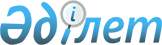 О внесении изменений и дополнений в Кодекс Республики Казахстан об административных правонарушенияхЗакон Республики Казахстан от 20 апреля 2023 года № 227-VII ЗРК
      Примечание ИЗПИ!Вводится в действие с 01.07.2023.
      Статья 1. Внести в Кодекс Республики Казахстан об административных правонарушениях от 5 июля 2014 года следующие изменения и дополнения:
      1) в части второй статьи 62 слова "законодательства Республики Казахстан о пенсионном обеспечении, об обязательном социальном страховании," заменить словами "в области пенсионного обеспечения, обязательного социального страхования, законодательства Республики Казахстан";
      2) в статье 64:
      в части первой цифры "73, 73-1, 73-2" заменить словами "73-1 (частью первой), 73-2 (частью первой)";
      часть 1-1:
      после цифр "73-1" дополнить словами "(частью 1-1)";
      после цифр "73-2" дополнить словами "(частью 1-1)";
      дополнить абзацем вторым следующего содержания:
      "Положения настоящей части не распространяются на лиц, освобожденных в течение года от административной ответственности в связи с примирением сторон по статье 73, части 1-1 статьи 73-1 и части 1-1 статьи 73-2 настоящего Кодекса.";
      3) в статье 73:
      в части первой слова "срок до пяти" заменить словом "пять";
      в части второй слова "срок до десяти" заменить словом "десять";
      4) в статье 73-1:
      в части 1-1 слова "срок до пятнадцати" заменить словом "пятнадцать";
      в части второй слова "срок до двадцати" заменить словами "двадцать пять";
      5) в статье 73-2:
      в части 1-1 слова "срок до десяти" заменить словом "десять";
      в части второй слова "срок до пятнадцати" заменить словом "двадцать";
      6) в заголовке и части первой статьи 84 слова "о специальных социальных услугах" заменить словами "в области специальных социальных услуг";
      7) в заголовке, частях первой, пятой, шестой, восьмой и десятой статьи 91 слова "о пенсионном обеспечении" заменить словами "в области пенсионного обеспечения";
      8) в заголовке и по всему тексту статьи 92 слова "об обязательном социальном страховании" заменить словами "в области обязательного социального страхования";
      9) в заголовке и части первой статьи 98 слова "о занятости" заменить словами "в области занятости";
      10) статью 461 изложить в следующей редакции:
      "Статья 461. Нарушение защитного предписания
      1. Нарушение защитного предписания, вынесенного органом внутренних дел, –
      влечет административный арест на десять суток.
      2. Действие, предусмотренное частью первой настоящей статьи, совершенное лицами, к которым административный арест в соответствии с частью второй статьи 50 настоящего Кодекса не применяется, –
      влечет штраф в размере тридцати месячных расчетных показателей.";
      11) в статье 669:
      в части второй слова "штраф в размере пяти месячных расчетных показателей либо административный арест на срок до семи" заменить словами "административный арест на десять";
      в части третьей слова "срок до десяти" заменить словом "двадцать";
      в части четвертой слова "частью третьей" заменить словами "частями второй и третьей";
      12) в части третьей статьи 826-2 слова "о пенсионном обеспечении и об обязательном социальном страховании" заменить словами "в области пенсионного обеспечения и обязательного социального страхования";
      13) в части второй статьи 829-4 слова "о пенсионном обеспечении и обязательном социальном страховании" заменить словами "в области пенсионного обеспечения и обязательного социального страхования".
      Статья 2. Настоящий Закон вводится в действие с 1 июля 2023 года.
					© 2012. РГП на ПХВ «Институт законодательства и правовой информации Республики Казахстан» Министерства юстиции Республики Казахстан
				
      Президент Республики Казахстан 

 К. ТОКАЕВ
